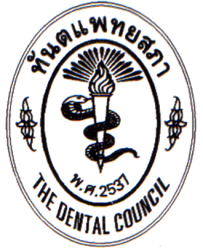 ข้อมูลผู้สมัครรับเลือกตั้งเป็นกรรมการทันตแพทยสภาวาระที่ ๑๐ (พ.ศ. ๒๕๖๕ – ๒๕๖๘)ทพ./ทพญ........................................................อายุ....................ปี สถานที่ปฏิบัติงาน...........................................ข้าพเจ้า       ยินยอม /       ไม่ยินยอม ให้ทันตแพทยสภาเผยแพร่ข้อมูลในเอกสารนี้ทางสื่ออิเล็กทรอนิกส์เพื่อประชาสัมพันธ์การเลือกตั้ง  คุณวุฒิการศึกษา๑. ทันตแพทยศาสตรบัณฑิต จากมหาวิทยาลัย............................................................................พ.ศ. ................๒. ..................................................................................................................................................พ.ศ. ................๓. ..................................................................................................................................................พ.ศ. .................๔. ..................................................................................................................................................พ.ศ. ................๕. ..................................................................................................................................................พ.ศ. ................(ให้ผู้สมัครแนบสำเนาคุณวุฒิการศึกษา ข้อ ๑ – ข้อ ๕ มาพร้อมกับใบสมัครเพื่อเป็นหลักฐานประกอบการสมัครในวันยื่นใบสมัครรับเลือกตั้ง และส่งในรูปแบบไฟล์ .pdf มายัง E-mail : dent11@dentalcouncil.or.th ภายในวันยื่นใบสมัครรับเลือกตั้งด้วยหากผู้สมัครไม่แนบสำเนาคุณวุฒิดังกล่าว และไม่ส่งในรูปแบบไฟล์ .pdf มายัง E-mail ข้างต้น คณะอนุกรรมการดำเนินการเลือกตั้งกรรมการทันตแพทยสภา วาระที่ ๑๐ (พ.ศ ๒๕๖๕ – ๒๕๖๘) ขอสงวนสิทธิ์ประชาสัมพันธ์เฉพาะคุณวุฒิที่ผู้สมัครได้แนบเป็นหลักฐานและได้ส่งในรูปแบบไฟล์ .pdf ในวันยื่นใบสมัครรับเลือกตั้งเท่านั้น และไม่สามารถยื่นในภายหลังได้)ประสบการณ์การทำงาน (ไม่เกิน ๕ ข้อ/บรรทัด)๑. ...................................................................................................................................................................................................๒. ...................................................................................................................................................................................................๓. ...................................................................................................................................................................................................๔. ...................................................................................................................................................................................................๕. ...................................................................................................................................................................................................นโยบาย (ไม่เกิน ๕ ข้อ/บรรทัด)๑. ...................................................................................................................................................................................................๒. ...................................................................................................................................................................................................๓. ...................................................................................................................................................................................................๔. ...................................................................................................................................................................................................๕. ...................................................................................................................................................................................................